Информационная-безопасностьВ условиях информационной войны фейки становятся не просто ложью. Это инструмент, с помощью которого формируется новая «система координат» человека. Меняется все – от точки зрения по какой-то конкретной позиции до мировоззрения. Попросту «опрокидывается» система ценностей. Допустимым становится то, что раньше казалось неприемлемым. Это особенно опасно для студентов. Психика у молодой аудитории еще формируется и больше подвержена воздействию, чем у взрослого человека. Поэтому общение с авторитетными спикерами молодежи сейчас необходимо. Профилактическую беседу «Фейки и вбросы. Как не остаться одураченным?» провел со студентами главный специалист – эксперт отдела гражданско-патриотического и духовно-нравственного воспитания Минмолодежи РД Шевкет Крумов.Представитель молодежного ведомства рассказал юношам о том, как ориентироваться в информационном поле, разъяснил, что достоверную информацию они могут найти на официальных сайтах органов Государственной власти, на ресурсах «Объясняем.рф» и «Война с фейками».В ходе беседы Шевкет Крумов отметил о важности перепроверки информации, получаемой на просторах интернета, обращения по любым возникающим вопросам к компетентным специалистам, призвал избегать участия в несанкционированных массовых мероприятиях.«Информационная безопасность и информационная гигиена – ключевые навыки для современного человека. Поэтому важно, чтобы вы знали и понимали, как работать с информацией. Ведь именно молодежь сегодня, к сожалению, чаще всего становится объектами информационных атак, вбросов и фейков», — подчеркнул Шевкет Крумов.Встреча прошла в диалоговом формате. Студенты не остались равнодушными к теме информационного часа, они активно задавали вопросы, делились своими впечатлениями.Студентам также были даны рекомендации о соблюдении цифровой репутации, что не следует размещать на своих страничках материалы, способные вызвать конфликты или ненависть между людьми, а также проинформировали об уголовной ответственности за правонарушения, как в виртуальном, так и в реальной жизни.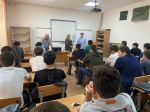 